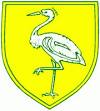 Benwick Primary School Privacy notice for the school workforceYou have a legal right to be informed about how our school uses any personal information that we hold about you. To comply with this, we provide a ‘privacy notice’ to you to explain where/why we are processing your personal data. This privacy notice explains how we collect, store and use personal data about you.We, Benwick Primary School, High Street, Benwick PE15 0XA, are the ‘data controller’ for the purposes of data protection law.The school and Governing Body have a responsibilities to protect all employee personal data.The personal data we holdWe process data relating to those we employ, or otherwise engage, to work at our school. Personal data that we may collect, use, store and share (when appropriate) about you includes, but is not restricted to:Contact detailsDate of birth, marital status and genderNext of kin and emergency contact numbersSalary, annual leave, pension and benefits informationBank account details, payroll records, National Insurance number and tax status informationRecruitment information, including copies of right to work documentation, references and other information included in a CV or cover letter or as part of the application processQualifications and employment records, including work history, job titles, working hours, training records and professional membershipsPerformance informationOutcomes of any disciplinary and/or grievance proceduresAbsence dataCopy of driving licenseBirth CertificateMarriage CertificatePhotographsData about your use of the school’s information and communications systemWe may also collect and store information about you that falls into "special categories" of more sensitive personal data. This includes information about (where applicable):Race, ethnicity, religious beliefs, sexual orientation and political opinionsTrade union membershipHealth, including any medical conditions, and sickness recordsWhy we use this dataThe purpose of processing this data is to help us run the school, including to:Enable you to be paidFacilitate safer recruitment, as part of our safeguarding obligations towards pupilsSupport effective performance managementInform for our recruitment and retention policiesAllow better financial modelling and planningEnable equalities monitoringImprove the management of workforce data across the sectorSupport the work of the School Teachers’ Review BodyOur lawful basis for using this dataWe only collect and use personal information about you when the law allows us to. Most commonly, we use it where we need to:Fulfil a contract we have entered into with youComply with a legal obligationCarry out a task in the public interestLess commonly, we may also use personal information about you where:You have given us consent to use it in a certain wayWe need to protect your vital interests (or someone else’s interests) We have legitimate interests in processing the data – for example, the processing is necessary so that you can comply with employment law.Where you have provided us with consent to use your data, you may withdraw this consent at any time. We will make this clear when requesting your consent, and explain how you go about withdrawing consent if you wish to do so.Some of the reasons listed above for collecting and using personal information about you overlap, and there may be several grounds which justify the school’s use of your data.Collecting this informationWhile the majority of information we collect from you is mandatory, there is some information that you can choose whether or not to provide to usWhenever we seek to collect information from you, we make it clear whether you must provide this information (and if so, what the possible consequences are of not complying), or whether you have a choice.How we store this data Personal data is stored in line with Retention Records Management Policy.We create and maintain an employment file for each staff member. The information contained in this file is kept secure and is only used for purposes directly relevant to your employment.Once your employment with us has ended, we will retain this file and delete the information in it in accordance with our Retention Records Management Policy.  This policy can be found on our website www.benwick.cambs.sch.uk  or in the policy files within the headteachers office.Data sharingWe do not share information about you with any third party without your consent unless the law and our policies allow us to do so.Where it is legally required, or necessary (and it complies with data protection law), we may share personal information about you with:Our local authority – to meet our legal obligations to share certain information with it, such as safeguarding concerns and information about headteacher, performance and staff dismissalsThe Department for EducationYour family or representativesEducators and examining bodiesOur regulator (Ofsted)Suppliers and service providers – to enable them to provide the service we have contracted them for, such as payroll and Heales HeathcareFinancial organisationsCentral and local governmentOur auditorsSurvey and research organisationsTrade unions and associationsHealth authoritiesSecurity organisationsHealth and social welfare organisationsProfessional advisers and consultantsCharities and voluntary organisationsPolice forces, courts, tribunalsProfessional bodiesEmployment and recruitment agenciesTransferring data internationallyWhere we transfer personal data to a country or territory outside the European Economic Area, we will do so in accordance with data protection law.Your rightsHow to access personal information we hold about youIndividuals have a right to make a ‘subject access request’ to gain access to personal information that the school holds about them.If make a ‘subject access request’, and if we do hold information about you, we will:Give you a description of itTell you why we are holding and processing it, and how long we will keep it forExplain where we got it from, if not from youTell you who it has been, or will be, shared withLet you know whether any automated decision-making is being applied to the data, and any consequences of thisGive you a copy of the information in an intelligible formYou may also have the right for your personal information to be transmitted electronically to another organisation in certain circumstances.If you would like to make a request, please contact finance@benwick.cambs.sch or head@benwick.cambs.sch.ukYour rights over data we holdYou have other rights over how your personal data is used and kept safe, including the right to:Say that you don’t want it to be used if this would cause, or is causing, harm or distressStop it being used to send you marketing materialsSay that you don’t want it used to make automated decisions (decisions made by a computer or machine, rather than a person)Have it corrected, deleted or destroyed if it is wrong, or restricted our use of itClaim compensation if the data protection rules are broken and this harms you in some wayComplaintsWe take any complaints about how we collect and use your personal data very seriously, so please let us know if you think we’ve done something wrong.  You can make a complaint by contacting finance@benwick.cambs.sch.uk, head@benwick.cambs.sch.uk or Donna Flynn (Data Protection Officer) at DPO@theictservice.org.ukIf you have concerns about information we are collecting or using of your personal data. We request that you firstly raise concerns with the school or Governing Body.  Alternatively, you can contact the Information Commissioners Office: https://ico.org.uk/concerns/ Call 0303 123 1113